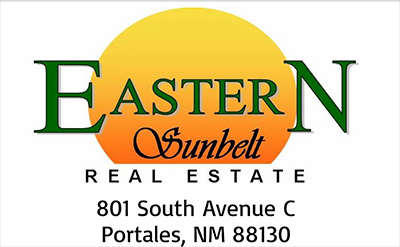 REALTORS® ASSOCIATION OF NEW MEXICO RESIDENTIAL RENTAL APPLICATION - 2017Date of Birth	Social Security Number	Driver's License Number/StateVehicle Make/Model	Color of Car	YearLicense Plate Number	StateRENTAL INFORMATION.Anticipated Move-In Date:  	 Monthly Rent:  	 Security Deposit:  	HOUSEHOLD INFORMATION.Please list full name of all people who will live with you on this property:Have you ever been convicted of a crime?	Yes	NoHave you had two or more late rent payments in the past year?	Yes	NoIf yes to any of the above, please explain:  	Reason for leaving:  	EMERGENCY CONTACT PERSON.Full Name	RelationshipAddress	City	State	ZipPhone	Email AddressEMPLOYMENT INFORMATION.Name of current employerName of SupervisorPosition TitleAddress	City	State	ZipPhone Number	Date EmployedINCOME INFORMATION.Gross Monthly wages before deductions	$   	Gross Monthly amounts of other income:		$	 List Sources of other income:  	Total Monthly Income	$   	CREDIT AND FINANCIAL INFORMATION.Name of Bank	Account Type	Account NumberName of Bank	Account Type	Account NumberHave you declared bankruptcy in the past seven years?	Yes	NoIf yes, please provide any details and dates:  	APPLICATION FEEI hereby agree that I have paid $ 50.00	(application fee) for the Broker to process this application which will include, but is not limited to, ordering a credit report, obtaining references, verifying employment and income, and a criminal background check. I understand that this fee is non-refundable if I am not approved to rent  this property, nor will it be applied to any rent or security deposit if I am approved to rent this property.In the event I am approved to rent this property,  I agree to sign a Rental Agreement within	days of notice of approval.The information that I have provided herein is true and correct, to the best of my knowledge.Applicant Signature	DateEXHIBIT AAUTHORIZATIONRelease of InformationI hereby authorize an investigation of my credit, tenant history, banking, employment, income, and criminal background for the purposes of renting a house, apartment, or condominium from:Name of BrokerageApplicant Name (PRINT)Applicant Signature	Date1.   PROPERTY.Address2.   APPLICANT INFORMATION.CityStateZipFull NameMailing AddressCityStateZipEmail AddressHome PhoneCell PhoneWork PhonePlease list all pets and type:PetTypePetDo you or any of the occupant’s smoke? Have you ever been evicted from a rentaTypeYes	Nol residence?	Yes	NoTypeYes	Nol residence?	Yes	NoTypeYes	Nol residence?	Yes	No5.    RENTAL HISTORY.Current AddressCityState	ZipDates lived at addressRental AmountLandlord/ManagerPhone NumberReason for leaving:  	Reason for leaving:  	Reason for leaving:  	Previous AddressCityState	ZipDates lived at addressRental AmountLandlord/ManagerPhone Number